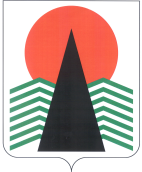 Муниципальное образованиеСельское поселение СентябрьскийНефтеюганский районХанты-Мансийский автономный округ – ЮграАДМИНИСТРАЦИЯ СЕЛЬСКОГО ПОСЕЛЕНИЯ СЕНТЯБРЬСКИЙ  ПОСТАНОВЛЕНИЕп. СентябрьскийОб утверждении административного регламента предоставления муниципальной услуги по предоставлению разрешения на отклонение от предельных параметров разрешенного строительства, реконструкции объектов капитальногостроительства, расположенных на территории сельского поселения Сентябрьский           В соответствии с Градостроительным кодексом Российской Федерации, Федеральным законом от 27.07.2010 № 210-ФЗ «Об организации предоставления государственных и муниципальных услуг», от 29.12.2011 № 81-па «О порядке разработки и утверждения административных регламентов исполнения муниципальных функций и предоставления муниципальных услуг», руководствуясь Уставом муниципального образования сельского поселения Сентябрьский п о с т а н о в л я ю: Утвердить административный регламент предоставления муниципальнойуслуги по предоставлению разрешения на отклонение от предельных параметров разрешенного строительства, реконструкции объектов капитального строительства,  расположенных на территории сельского поселения Сентябрьский согласно приложению к настоящему постановлению.Настоящее постановление подлежит официальному опубликованию (обнародованию) в информационном бюллетене «Сентябрьский вестник» и размещению на официальном сайте органов местного самоуправления сельского поселения Сентябрьский в сети Интернет.Настоящее постановление вступает в силу с момента его опубликования (обнародования) в информационном бюллетене «Сентябрьский вестник».Контроль за выполнением постановления возложить на заместителя главы поселения В.В. Волошина.Глава поселения      				                                   А.В. Светлаков                                                                                             Приложение                                                                                              к постановлению администрации                                                                                              сельского поселения Сентябрьский                                                                                              от 27.11.2015  №  172-паАдминистративный регламентпредоставления муниципальной услугипо предоставлению разрешения на отклонение от предельных параметров разрешенного строительства, реконструкции объектов капитального строительства, расположенных на территории сельского поселения СентябрьскийI. Общие положения          	 1.1. Предмет регулирования административного регламента  Административный регламент предоставления муниципальной услуги 
по предоставлению разрешения на отклонение от предельных параметров разрешенного строительства, реконструкции объектов капитального строительства, расположенных на территории сельского поселения Сентябрьский (далее – административный регламент), разработан в целях повышения качества предоставления муниципальной услуги, определяет сроки и последовательность административных процедур (действий) Администрации сельского поселения Сентябрьский (далее – Администрация)), а также порядок его взаимодействия с заявителями, органами государственной власти, учреждениями и организациями при предоставлении муниципальной услуги.	 1.2. Круг заявителей           Заявителем на получение муниципальной услуги является правообладатель земельного участка (физическое или юридическое лицо).           От имени заявителя могут выступать лица, уполномоченные на представление интересов заявителя с соответствующей доверенностью.           1.3. Требования к порядку информирования о правилах предоставления муниципальной услугиИнформация о месте нахождения, справочных телефонах, графике работы, адресах электронной почты Администрации и ее структурных подразделений, участвующих в предоставлении муниципальной услуги. Администрация находится по адресу: 628330, Тюменская область, Ханты – Мансийский автономный округ – Югра, Нефтеюганский район, п. Сентябрьский, дом 15, кв. 2;- телефоны для справок: (3463)299243; (3463)299117;- адрес электронной почты: sentybrskyadm@mail.ru- график приема заявителей: - официальный сайт органов местного самоуправления: : http://sentyabrskiy.ru/   1.3.2.   Способы   получения   информации  о месте нахождения,  справочных                                                                                                                                                                                                                                                                                                                                                                                                                                телефонах, графике работы многофункционального центра предоставления государственных и муниципальных услуг (далее – МФЦ).МФЦ находится по адресу: 	628300, Тюменская область, Ханты-Мансийский автономный округ - Югра, г.Нефтеюганск, ул.Сургутская, 1/23;телефоны для справок: (3463) 27-67-09, (3463) 27-77-73; адрес электронной почты: mfcnr86@mail.ru;график работы:понедельник – пятница: 08.00 - 20.00 часов,
суббота: 08.00 – 17.00 часов,воскресенье: нерабочий день; 	адрес официального сайта: www.admoil.ru.Способы  получения  информации  о  местах  нахождения,  справочныхтелефонах, графиках работы, адресах официальных сайтов органов власти и организаций, обращение в которые необходимо для предоставления муниципальной услуги:             а) Управление Федеральной службы государственной регистрации, кадастра и картографии по Ханты-Мансийскому автономному органу - Югре (далее – Управление Росреестра), Нефтеюганский отдел.Нефтеюганский отдел Управления Росреестра, находится по адресу: 628311, Тюменская область, Ханты-Мансийский автономный округ - Югра, г.Нефтеюганск, 13 микрорайон, 65 дом;телефоны для справок: (3463)24-95-43; адрес электронной почты: u8608@yandex.ru; график работы:  	понедельник: не приемный день; 	вторник - среда: 09.00-18.00 часов,четверг: 09.00-20.00 часов,пятница: 08.00-17.00 часов,суббота: 09.00-16.00 часов;воскресенье: нерабочий день;адрес официального сайта: www.to86.rosreestr.ru; б) Управление Федеральной налоговой службы по Ханты-Мансийскому автономному округу - Югре, межрайонная инспекция Федеральной налоговой службы России № 7 по Ханты-Мансийскому автономному округу - Югре (далее – МИФНС России № 7 по ХМАО-Югре)МИФНС России № 7 по ХМАО - Югре находится по адресу: 628310, Ханты -Мансийский автономный округ - Югра, г. Нефтеюганск, микрорайон 12, дом 18;телефоны для справок: (3463) 286-514, (3463) 286-505, (3463) 286-510;график работы:понедельник, среда: 09.00-18.00 часов,вторник, четверг: 09.00-20.00 часов,пятница: 09.00-17.00 часов,каждую 1 и 3 субботу месяца: 10.00-15.00 часов,воскресенье: нерабочий день;адрес официального сайта:www.r86.nalog.ru.в) филиал Федерального государственного бюджетного учреждения «Федеральная кадастровая палата Федеральной службы государственной регистрации, кадастра и картографии» по Ханты-Мансийскому автономному округу - Югре, межрайонный отдел № 4 (далее также – межрайонный отдел № 4 филиала ФГБУ «ФКП Росреестра по ХМАО-Югре») межрайонный отдел №4 филиала ФГБУ «ФКП Росреестра по ХМАО-Югре» находится по адресу: 628303, Ханты-Мансийский автономный округ - Югра, г.Нефтеюганск, микрорайон 10, дом 4, помещение 16;телефоны для справок: (3463)223898;график работы:вторник - среда: 09.00-18.00 часов,четверг: 09.00-20.00 часов,пятница: 08.00-17.00 часов,суббота: 09.00-16.00 часов,перерыв в течение рабочего дня:12.00-14.00 часов,воскресенье - понедельник: нерабочий день;адрес официального сайта: www.to86.rosreestr.ru;Сведения, указанные в подпунктах 1.3.1 – 1.3.3  пункта 1.3 настоящегоадминистративного регламента, размещаются на информационных стендах в местах предоставления муниципальной услуги и в информационно-телекоммуникационной сети «Интернет»:на официальном сайте Нефтеюганского района www.admoil.ru (далее – официальный сайт);в федеральной государственной информационной системе «Единый портал государственных и муниципальных услуг (функций)» www.gosuslugi.ru (далее –Единый портал);в региональной информационной системе Ханты-Мансийского автономного округа - Югры «Портал государственных и муниципальных услуг (функций) Ханты-Мансийского автономного округа - Югры» 86.gosuslugi.ru (далее – региональный портал).Информирование заявителей по вопросам предоставления муниципальной услуги, в том числе о ходе предоставления муниципальной услуги, осуществляется в следующих формах:устной (при личном общении заявителя и/или по телефону);письменной (при письменном обращении заявителя по почте, электронной почте, факсу);в форме информационных (мультимедийных) материалов в информационно-телекоммуникационной сети «Интернет» на официальном сайте, Едином и региональном порталах.Информация о муниципальной услуге также размещается в форме информационных (текстовых) материалов на информационных стендах в местах предоставления муниципальной услуги.В случае устного обращения (лично или по телефону) заявителя (его представителя) специалист администрации, специалист МФЦ осуществляет устное информирование (соответственно лично или по телефону) обратившегося 
за информацией заявителя. Устное информирование осуществляется в соответствии с графиком, установленным для приема заявителей с документами, необходимыми для предоставления муниципальной услуги, указанным в подпункте 1.3.1 пункта 1.3 настоящего административного регламента, продолжительностью не более 15 минут.Ответ на телефонный звонок начинается с информации о наименовании органа, в который обратился заявитель, фамилии, имени, отчестве (при наличии) и должности специалиста, принявшего телефонный звонок.	При общении с заявителями (по телефону или лично) специалист администрации, ответственный за предоставление муниципальной услуги, специалист МФЦ должны корректно и внимательно относиться к гражданам, не унижая их чести и достоинства.          Устное информирование о порядке предоставления муниципальной услуги должно проводиться с использованием официально-делового стиля речи.	При невозможности специалиста, принявшего звонок, самостоятельно ответить на поставленный вопрос, телефонный звонок должен быть переадресован (переведен) на другое должностное лицо или же обратившемуся лицу должен быть сообщен телефонный номер, по которому можно будет получить необходимую информацию. Если для подготовки ответа требуется продолжительное время, специалист, осуществляющий устное информирование, может предложить заявителю направить в Администрацию письменное обращение о предоставлении ему письменного ответа либо назначить другое удобное для заявителя время для устного информирования. Для получения информации по вопросам предоставления муниципальной услуги, сведений о ходе ее оказания, в письменной форме, в том числе электронной, заявителям необходимо обратиться в приемную Администрации в соответствии с графиком, установленным для приема заявителей с документами, необходимыми для предоставления муниципальной услуги, указанным в подпункте 1.3.1 пункта 1.3 настоящего административного регламента.При консультировании в письменной форме, в том числе электронной, ответ на обращение заявителя направляется на указанный им адрес (по письменному запросу заявителей на почтовый адрес или адрес электронной почты, указанный в запросе) в срок, не превышающий 30 календарных дней с даты поступления обращения (регистрации) в Администрацию.Для получения информации по вопросам предоставления муниципальной услуги, в том числе о ходе предоставления муниципальной услуги посредством Единого или регионального порталов заявителям необходимо использовать адреса в информационно-телекоммуникационной сети «Интернет», указанные в подпункте 1.3.4 пункта 1.3 настоящего административного регламента. На стенде в местах предоставления муниципальной услуги и 
в информационно-телекоммуникационной сети «Интернет» размещается следующая информация:извлечения из законодательных и иных нормативных правовых актов Российской Федерации, в том числе муниципальных правовых актов, содержащих нормы, регулирующие деятельность по предоставлению муниципальной услуги;место нахождения, график работы, справочные телефоны, адреса электронной почты Администрации, а также МФЦ;сведения о способах получения информации о местах нахождения и графиках работы органов власти и организаций, обращение в которые необходимо для предоставления муниципальной услуги; процедура получения информации заявителями по вопросам предоставления муниципальной услуги, сведений о ходе предоставления муниципальной услуги;бланки заявлений о предоставлении муниципальной услуги и образцы их заполнения;исчерпывающий перечень документов, необходимых для предоставления муниципальной услуги;основания для отказа в предоставлении муниципальной услуги;блок-схема предоставления муниципальной услуги;текст настоящего административного регламента с приложениями 
(извлечения – на информационном стенде; полная версия размещается 
в информационно-телекоммуникационной сети «Интернет», либо полный текст административного регламента можно получить, обратившись к специалисту Комитета либо к специалисту МФЦ).В случае внесения изменений в порядок предоставления муниципальной услуги специалист Комитета, ответственный за предоставление муниципальной услуги, в срок, не превышающий 5 рабочих дней со дня вступления в силу таких изменений, обеспечивает размещение информации в информационно-телекоммуникационной сети «Интернет» и на информационном стенде, находящемся в месте предоставления муниципальной услуги.II. Стандарт предоставления муниципальной услуги   	2.1. Наименование муниципальной услуги: предоставление разрешения на отклонение от предельных параметров разрешенного строительства, реконструкции объектов капитального строительства, расположенных на территории сельского поселения Сентябрьский.            2.2. Наименование органа, предоставляющего муниципальную услугу, его структурных подразделений, участвующих в предоставлении муниципальной услуги.Органом, предоставляющим муниципальную услугу, является Администрация сельского поселения Сентябрьский. Непосредственное предоставление муниципальной услуги осуществляет ведущий специалист Администрации сельского поселения Сентябрьский.	Для предоставления муниципальной услуги заявитель может также обратиться в многофункциональный центр предоставления государственных и муниципальных услуг.При предоставлении муниципальной услуги Администрация или МФЦ осуществляет межведомственное информационное взаимодействие со следующими органами власти и организациями: Нефтеюганским отделом Управления Федеральной службы государственной регистрации, кадастра и картографии по Ханты-Мансийскому автономному округу - Югре;межрайонной инспекцией Федеральной налоговой службы России № 7 
по Ханты-Мансийскому автономному округу-Югре Управления Федеральной налоговой службы по Ханты-Мансийскому автономному округу-Югре;межрайонным отделом №4 филиала ФГБУ «ФКП Росреестра по ХМАО-Югре».В соответствии с требованиями пункта 3 части 1 статьи 7 Федерального закона от 27 июля 2010 года № 210-ФЗ «Об организации предоставления государственных и муниципальных услуг» (далее – Федеральный закон № 210-ФЗ) установлен запрет требовать от заявителя осуществления действий, в том числе согласований, необходимых для получения муниципальной услуги и связанных с обращением в иные государственные органы, организации, за исключением получения услуг и получения документов и информации, предоставляемых в результате предоставления таких услуг, включенных в Перечень услуг, которые являются необходимыми и обязательными для предоставления муниципальных услуг.   2.3. Результат предоставления муниципальной услугиРезультатом предоставления муниципальной услуги являются:предоставление (направление) заявителю решения о предоставлении или об отказе в предоставлении муниципальной услуги.Решение о предоставлении муниципальной услуги по предоставлению разрешения на отклонение от предельных параметров разрешенного строительства, реконструкции объектов капитального строительства оформляется в виде постановления администрации сельского поселения Сентябрьский.Решение об отказе в предоставлении муниципальной услуги по предоставлению разрешения на отклонение от предельных параметров разрешенного строительства, реконструкции объектов капитального строительства оформляется в форме уведомления об отказе в предоставлении разрешения на отклонение от предельных параметров разрешенного строительства, реконструкции объектов капитального строительства.           2.4. Срок предоставления муниципальной услугиМуниципальная услуга предоставляется в течение 90 календарных дней со дня представления в Администрацию заявления о предоставлении разрешения на отклонение от предельных параметров разрешенного строительства, реконструкции объектов капитального строительства.В общий срок предоставления муниципальной услуги входит срок направления межведомственных запросов и получения на них ответов, срок выдачи (направления) документов, являющихся результатом предоставления муниципальной услуги.В случае обращения заявителя за получением муниципальной услуги в МФЦ срок предоставления муниципальной услуги исчисляется со дня регистрации заявления о предоставлении муниципальной услуги заявителя в Администрацию. Срок выдачи (направления) документов, являющихся результатом предоставления муниципальной услуги, составляет 1 рабочий день со дня принятия одного из указанных в пункте 2.3 настоящего административного регламента решений.Приостановление предоставления муниципальной услуги законодательством не предусмотрено.          2.5. Правовые основания для предоставления муниципальной услуги  Предоставление муниципальной услуги осуществляется в соответствии с:Градостроительным кодексом Российской Федерации от 29.12.2004 № 190-ФЗ («Российская газета», № 290, 30.12.2004);   Земельным  кодексом  Российской  Федерации  от 25.10.2001 года № 136-ФЗ(«Российская газета», № 211-212, 30.10.2001);Федеральным законом от 06.10.2003 № 131-ФЗ «Об общих принципах организации местного самоуправления в Российской Федерации» («Российская газета», № 202, 08.10.2003);Федеральным законом от 29.12.2004 № 191-ФЗ «О введении в действие Градостроительного кодекса Российской Федерации» («Российская газета», № 290, 30.12.2004);Федеральным законом от 09.02.2009 № 8-ФЗ «Об обеспечении доступа 
к информации о деятельности государственных органов и органов местного самоуправления» («Российская газета», № 25, 13.02.2009);Федеральным законом от 27.07.2010 № 210-ФЗ «Об организации предоставления государственных и муниципальных услуг» («Российская газета», 
№ 168, 30.07.2010);            Законом Ханты - Мансийского автономного округа - Югры от 11.06.2010 № 102-оз «Об административных   правонарушениях»    (первоначальный    текст   документа   опубликован в газете «Новости Югры», № 107, 13.07.2010);Уставом муниципального образования Нефтеюганский район, принятым решением Думы Нефтеюганского района от 16.06.2005 № 616 (газета «Югорское обозрение», № 35, 01.09.2005 приложение «Народная власть» № 18);Решением Думы Нефтеюганского района от 28.06.2006 № 94 «О порядке организации и проведения публичных слушаний в  Нефтеюганском районе» (газета «Югорское обозрение» № 64, 05.10.2006) (с изм. от 21.10.2011 № 98) (газета «Югорское обозрение» № 42,  27.10.2011);    	постановлением администрации Нефтеюганского района от 15.07.2013 
№ 1873-па «Об утверждении положения о Администрациюе градостроительства и землепользования Нефтеюганского района»;	постановлением администрации Нефтеюганского района от 06.02.2013 
№ 242-па «О разработке и утверждении административных регламентов предоставления муниципальных услуг» (газета «Югорское обозрение», № 6, 14.02.2013);	постановлением администрации Нефтеюганского района от 14.01.2013 
№ 3-па «О порядке подачи и рассмотрения жалоб на решения и действия (бездействие) администрации Нефтеюганского района, ее структурных подразделений, должностных лиц и муниципальных служащих» (в ред. от 06.06.2013 № 1454-па-нпа) (газета «Югорское обозрение» № 2, 17.01.2013);настоящим административным регламентом.	2.6. Исчерпывающий       перечень        документов,         необходимых      для предоставления муниципальной услуги:1. Заявление о предоставлении муниципальной услуги.           Форма заявления приведена в приложении № 1 к настоящему административному регламенту.  	2. Документ, удостоверяющий личность заявителя, являющегося физическим лицом, либо личность представителя физического или юридического лица.   	3. Документ, удостоверяющий права (полномочия) представителя физического или юридического лица, если с заявлением обращается представитель заявителя.4. Свидетельство о государственной регистрации юридического лица (для юридических лиц) или выписка из Единого государственного реестра юридических лиц о юридическом лице, являющемся заявителем.Свидетельство   о   государственной    регистрации  физического   лица   вкачестве индивидуального предпринимателя (для индивидуальных предпринимателей) или выписка из Единого государственного реестра индивидуальных предпринимателей об индивидуальном предпринимателе, являющемся заявителем.Правоустанавливающие    документы    на    земельный   участок,  здание, строение, сооружение или выписка из Единого государственного реестра прав на недвижимое имущество и сделок с ним о правах на земельный участок, здание, строение, сооружение, находящиеся на земельном участке.Выписка из государственного кадастра недвижимости (листы КВ.1, КВ.2, КВ.3, КВ.4, КВ.5, КВ.6) или кадастровый паспорт земельного участка.   8. Схема планировочной организации земельного участка, выполненная на топографической съемке с нанесением границ участка, с обозначением места размещения объекта капитального строительства, подъездов и проходов к нему, объектов благоустройства, границ зон действия публичных сервитутов, объектов археологического наследия с пояснительной запиской. 	  9. Схема, отображающая архитектурные решения.	  	10. Технико - экономические показатели.  	11. Согласие всех правообладателей объекта капитального строительства в случае реконструкции такого объекта.  12. Поэтажные планы зданий и сооружений с приведением экспликации помещений.             2.6.1. Документы, указанные в подпунктах 1 - 3, 8 – 12 пункта 2.6 настоящего административного регламента, представляются заявителем в Администрацию или в МФЦ самостоятельно.            2.6.2. Документы, указанные в подпунктах 4 - 7 пункта 2.6 настоящего административного регламента, запрашиваются Администрацией или МФЦ в рамках межведомственного информационного взаимодействия самостоятельно или могут быть представлены заявителем по собственной инициативе.            2.6.3. Способы получения заявителями документов, необходимых 
для предоставления муниципальной услугиФорму заявления о предоставлении муниципальной услуги заявитель может получить:на информационном стенде в месте предоставления муниципальной услуги;у специалиста Комитета, ответственного за предоставление муниципальной услуги или специалиста МФЦ;посредством информационно-телекоммуникационной сети «Интернет» 
на официальном сайте, Едином и региональном порталах.Документы, указанные в подпунктах 4 - 5 пункта 2.6 настоящего административного регламента, заявитель может получить, обратившись в МИФНС России № 7 по Ханты-Мансийскому автономному округу - Югре (способы получения информации о месте нахождения и графике работы федерального органа указаны в абзаце «б» подпункта 1.3.3 пункта 1.3 настоящего административного регламента).Документы, указанные в подпункте 6 пункта 2.6 настоящего административного регламента, заявитель может получить, обратившись в Нефтеюганский отдел Управления Росреестра (способы получения информации о месте нахождения и графике работы федерального органа указаны в абзаце «а» подпункта 1.3.3 пункта 1.3 настоящего административного регламента);Документы, указанные в подпункте 7 пункта 2.6 настоящего административного регламента, заявитель может получить, обратившись в межрайонный отдел № 4 филиала ФГБУ «ФКП Росреестра по ХМАО-Югре» (способы получения информации о месте нахождения и графике работы федерального органа указаны в абзаце «в» подпункта 1.3.3 пункта 1.3 настоящего административного регламента).            2.6.4. Требования к документам, необходимым для предоставления муниципальной услуги.	Заявление о предоставлении разрешения на отклонение от предельных параметров разрешенного строительства, реконструкции объектов капитального строительства предоставляется в свободной форме, либо по форме, приведенной в приложении № 1 к настоящему административному регламенту.Документы, необходимые для предоставления муниципальной услуги, представляются в одном экземпляре (оригинал или нотариально заверенная копия) либо в двух экземплярах, один из которых должен быть подлинником, второй заверенной заявителем копией. В случае представления документов в двух экземплярах, после проверки подлинник возвращается заявителю.В заявлении о предоставлении муниципальной услуги заявитель должен указать способ выдачи (направления) ему документов, являющихся результатом предоставления муниципальной услуги.           2.6.5. Способы подачи документов заявителем:при личном обращении в Администрацию;по почте в Администрацию;посредством обращения в МФЦ;посредством Единого или регионального порталов. 	2.6.6. Непредставление  заявителем  документов  и  информации,  которые он вправе представить по собственной инициативе, не является основанием для отказа ему в предоставлении муниципальной услуги.           2.6.7. Запрещается требовать от заявителей:представления документов и информации или осуществления действий, представление или осуществление которых не предусмотрено нормативными правовыми актами, регулирующими отношения, возникающие в связи 
с предоставлением муниципальной услуги;представления документов и информации, в том числе подтверждающих внесение заявителем платы за предоставление государственных и муниципальных услуг, которые находятся в распоряжении органов, предоставляющих государственные услуги, органов, предоставляющих муниципальные услуги, иных государственных органов, органов местного самоуправления либо подведомственных государственным органам или органам местного самоуправления организаций, участвующих в предоставлении предусмотренных частью 1 статьи 1 Федерального закона № 210-ФЗ государственных и муниципальных услуг, в соответствии с нормативными правовыми актами Российской Федерации, нормативными правовыми актами Ханты-Мансийского автономного округа - Югры, муниципальными правовыми актами, за исключением документов, включенных в определенный частью 6 статьи 7 указанного Федерального закона перечень документов. Заявитель вправе представить указанные документы и информацию в органы, предоставляющие государственные услуги, и органы, предоставляющие муниципальные услуги, по собственной инициативе.	2.7. Исчерпывающий  перечень  оснований  для  отказа в приеме документов, необходимых для предоставления муниципальной услуги.Оснований для отказа в приеме документов, необходимых для предоставления муниципальной услуги, законодательством не предусмотрено.Исчерпывающий  перечень  оснований  для  приостановления  и  (или)отказа в предоставлении муниципальной услуги.           2.8.1. Основания для приостановления предоставления муниципальной услуги законодательством не предусмотрены.Решение об отказе  в   предоставлении   разрешения   на отклонение отпредельных параметров разрешенного строительства, реконструкции объектов капитального строительства принимается по следующим основаниям:отсутствие документов, необходимых для предоставления муниципальной услуги;           отрицательное заключение уполномоченной Комиссии.    	 2.9.Перечень  услуг,  которые  являются необходимыми и обязательными дляпредоставления муниципальной услуги, в том числе сведения о документе (документах), выдаваемом (выдаваемых) организациями, участвующими 
в предоставлении муниципальной услугиДля получения муниципальной услуги заявитель самостоятельно обращается 
в организации, предоставляющие документы, указанные в подпунктах 8 – 10, 12 пункта 2.6 настоящего административного регламента.Услугами, необходимыми и обязательными для предоставления муниципальной услуги являются:          2.9.1. Подготовка схемы планировочной организации земельного участка, выполненная на топографической съемке с нанесением границ участка, с обозначением места размещения объекта капитального строительства, подъездов и проходов к нему, объектов благоустройства, границ зон действия публичных сервитутов, объектов археологического наследия с пояснительной запиской.            Данная услуга предоставляется организациями или физическими лицами, имеющими свидетельство о допуске к данному виду работ, выданное в установленном порядке саморегулируемыми организациями.В результате предоставления данной услуги заявителю выдается оформленная в установленном порядке вышеуказанная схема с пояснительной запиской.Подготовка схемы, отображающей архитектурные решения.Данная услуга предоставляется проектными организациями, имеющими свидетельство о допуске к данному виду работ, выданное в установленном порядке саморегулируемыми организациями. В результате предоставления данной услуги заявителю выдается оформленная в установленном порядке схема, отображающая архитектурные решения. Подготовка технико - экономических показателей.Данная услуга предоставляется проектными организациями, имеющими свидетельство о допуске к данному виду работ, выданное в установленном порядке саморегулируемыми организациями. В результате предоставления данной услуги заявителю выдаются оформленные в установленном порядке технико - экономические показатели. Подготовка поэтажных планов  зданий  и  сооружений  с приведениемэкспликации помещений.  Данная услуга предоставляется проектными организациями, имеющими свидетельство о допуске к данному виду работ, выданное в установленном порядке саморегулируемыми организациями.  В результате предоставления данной услуги заявителю выдаются оформленные в установленном порядке поэтажные планы  зданий  и  сооружений  с экспликацией помещений.            2.10.Порядок,  размер  и  основания  взимания  государственной пошлины или иной платы, взимаемой за предоставление муниципальной услугиПредоставление муниципальной услуги осуществляется на безвозмездной основе.      2.11.Порядок, размер и основания взимания платы  за  предоставление услуг, необходимых и обязательных для предоставления муниципальной услуги, включая информацию о методиках расчета размера такой платыЗа предоставление схемы планировочной организации земельного участка, выполненной на топографической съемке с нанесением границ участка, с обозначением места размещения объекта капитального строительства, подъездов и проходов к нему, объектов благоустройства, границ зон действия публичных сервитутов, объектов археологического наследия с пояснительной запиской взимается плата организацией или физическим лицом, рассчитанная по справочнику базовых цен на инженерные изыскания для строительства.За предоставление схемы, отображающей архитектурные решения, проектной организацией взимается плата, рассчитанная по справочнику базовых цен на проектные работы для строительства.За предоставление технико - экономических показателей проектной организацией взимается плата, рассчитанная по справочнику базовых цен на проектные работы для строительства.За предоставление поэтажных планов  зданий  и  сооружений  с приведениемэкспликации помещений проектной организацией взимается плата, рассчитанная по справочнику базовых цен на проектные работы для строительства.            2.12. Максимальный срок ожидания в очереди при подаче запроса 
о предоставлении муниципальной услуги и при получении результата предоставления муниципальной услугиМаксимальный срок ожидания в очереди при подаче запроса о предоставлении муниципальной услуги и при получении результата предоставления муниципальной услуги не должен превышать 15 минут.	2.13. Срок   и   порядок   регистрации   запроса  заявителя  о  предоставлениимуниципальной услуги, в том числе поступившего посредством электронной почты 
и с использованием Единого и регионального порталов		Письменные обращения, поступившие в адрес Администрации, подлежат обязательной регистрации специалистом Администрацию, ответственным 
за делопроизводство, в электронном документообороте в день поступления обращения в Администрацию. 		В случае личного обращения заявителя в Администрацию, заявление 
о предоставлении муниципальной услуги подлежит обязательной регистрации специалистом Администрации, ответственным за делопроизводство, в электронном документообороте в течение 15 минут.		В случае подачи заявления посредством Единого и регионального порталов письменные обращения подлежат обязательной регистрации специалистом Администрации, ответственным за делопроизводство, в электронном документообороте в день поступления обращения в Администрацию.В случае подачи заявления в МФЦ письменные обращения подлежат обязательной регистрации специалистом МФЦ в течение 15 минут в журнале регистрации заявлений.Заявителю, подавшему заявление о предоставлении разрешения на отклонение от предельных параметров разрешенного строительства, реконструкции объектов капитального строительства в Администрацию или МФЦ, выдается расписка в получении документов с указанием их перечня и даты их получения Администрацией или МФЦ, а также с указанием перечня сведений и документов, которые будут получены по межведомственным запросам. Документы, необходимые для предоставления муниципальной услуги, посредством электронной почты не принимаются. 	2.14. Требования к помещениям, в  которых предоставляется  муниципальная услуга, к местам ожидания и приема заявителей, размещению и оформлению визуальной, текстовой и мультимедийной информации о порядке предоставления муниципальной услуги.Здание, в котором предоставляется муниципальная услуга, расположено 
с учетом пешеходной доступности для заявителей от остановок общественного транспорта, оборудовано отдельным входом для свободного доступа заявителей.Вход в здание должен быть оборудован информационной табличкой (вывеской), содержащей информацию о наименовании, местонахождении, режиме работы, а также о телефонных номерах справочной службы. Все помещения, в которых предоставляется муниципальная услуга, соответствуют санитарно-эпидемиологическим требованиям, правилам пожарной безопасности, нормам охраны труда.Каждое рабочее место муниципального служащего, предоставляющего муниципальную услугу, оборудовано персональным компьютером с возможностью доступа к необходимым информационным базам данных и печатающим устройствам, позволяющим своевременно и в полном объеме получать справочную информацию по вопросам предоставления услуги и организовать предоставление муниципальной услуги в полном объеме.Места ожидания должны соответствовать комфортным условиям 
для заявителей.Места ожидания оборудуются столами, стульями или скамьями (банкетками), информационными стендами, информационными терминалами, обеспечиваются писчей бумагой и канцелярскими принадлежностями в количестве, достаточном для оформления документов заявителями.Информационные стенды размещаются на видном, доступном месте в любом из форматов: настенных стендах, напольных или настольных стойках, призваны обеспечить заявителей исчерпывающей информацией. Стенды должны быть оформлены в едином стиле, надписи сделаны черным шрифтом на белом фоне.Оформление визуальной, текстовой и мультимедийной информации о муниципальной услуге должно соответствовать оптимальному зрительному и слуховому восприятию этой информации заявителями.На информационных стендах, информационном терминале и 
в информационно-телекоммуникационной сети «Интернет» размещается информация о порядке предоставления муниципальная услуги, а также информация, указанная в подпункте 1.3.9 пункта 1.3 настоящего административного регламента.Официальный сайт должен:содержать список регламентированных муниципальных услуг, тексты административных регламентов, приложения к административным регламентам, образцы заполнения запросов и бланки запросов или иметь ссылки на сайты, содержащие эти сведения;предоставлять пользователям возможность распечатки бланков запросов, обмен мнениями по вопросам предоставления муниципальных услуг, направление обращения и получения ответа в электронном виде.	2.15. Показатели доступности и качества муниципальной услуги Показателями доступности муниципальной услуги являются:транспортная доступность к местам предоставления муниципальной услуги;возможность получения заявителем муниципальной услуги в МФЦ;доступность информирования заявителей по вопросам предоставления муниципальной услуги, в том числе о ходе предоставления муниципальной услуги, 
в форме устного или письменного информирования, в том числе посредством официального сайта, Единого и регионального порталов;доступность заявителей к формам заявлений и иным документам, необходимым для получения муниципальной услуги, размещенных на Едином 
и региональном порталах, в том числе с возможностью их копирования и заполнения в электронном виде;возможность направления заявителем документов в электронной форме посредством Единого и регионального порталов;бесплатность предоставления муниципальной услуги и информации 
о процедуре предоставления муниципальной услуги. Показателями качества муниципальной услуги являются:соблюдение должностными лицами Администрации сроков предоставления муниципальной услуги;соблюдение времени ожидания в очереди при подаче заявления о предоставлении муниципальной услуги и при получении результата предоставлении муниципальной услуги;отсутствие обоснованных жалоб заявителей на качество предоставления муниципальной услуги, действия (бездействие) должностных лиц и решений, принимаемых (осуществляемых) ими в ходе предоставления муниципальной услуги; восстановление нарушенных прав заявителя.           2.16. Иные    требования,    в      том     числе     учитывающие      особенностипредоставления муниципальной услуги в многофункциональных центрах предоставления государственных и муниципальных услуг и особенности предоставления муниципальной услуги в электронной формеПредоставление муниципальных услуг в многофункциональном центре осуществляется в соответствии с Федеральным   законом   от   27.07.2010  № 210-ФЗ «Об организации предоставления государственных и муниципальных услуг», иными нормативными правовыми актами Российской Федерации, нормативными правовыми актами субъектов Российской Федерации, муниципальными правовыми актами по принципу «одного окна», в соответствии с которым предоставление государственной или муниципальной услуги осуществляется после однократного обращения заявителя с соответствующим запросом, взаимодействие с органами, предоставляющими государственные услуги, или органами, предоставляющими муниципальные услуги, осуществляется  многофункциональным  центром без участия заявителя в соответствии с нормативными правовыми актами и соглашением о взаимодействии.Предоставление муниципальной услуги в электронной форме посредством Единого и регионального порталов осуществляется с использованием усиленной квалифицированной электронной подписи в соответствии с законодательством об электронной цифровой подписи. Действия, связанные с проверкой действительности усиленной квалифицированной электронной подписи заявителя, использованной при обращении за получением муниципальной услуги, а также с установлением перечня классов средств удостоверяющих центров, которые допускаются для использования в целях обеспечения указанной проверки и определяются на основании утверждаемой федеральным органом исполнительной власти по согласованию с Федеральной службой безопасности Российской Федерации модели угроз безопасности информации в информационной системе, используемой в целях приема обращений за предоставлением такой услуги, осуществляются в соответствии с постановлением Правительства Российской Федерации от 25 августа 2012 года № 852 «Об утверждении Правил использования усиленной квалифицированной электронной подписи при обращении за получением государственных и муниципальных услуг и о внесении изменения в Правила разработки и утверждения административных регламентов предоставления государственных услуг».III. Состав, последовательность и сроки выполнения административных процедур, требования к порядку их  выполнения, в том числе особенности  выполнения административных процедур в электронной форме, а также особенности выполнения административных процедур в многофункциональных центрах           3.1. Предоставление муниципальной услуги включает в себя следующие административные процедуры: прием и регистрация заявления о предоставлении муниципальной услуги;формирование и направление межведомственных запросов в органы власти 
и организации, участвующие в предоставление муниципальной услуги;организация проведения публичных слушаний;рассмотрение представленных документов и принятие решения о предоставлении или об отказе в предоставлении муниципальной услуги;выдача (направление) заявителю документов, являющихся результатом предоставления муниципальной услуги.Блок - схема предоставления муниципальной услуги приведена в приложении  № 2 к настоящему административному регламенту.3.2. Прием    и    регистрация   заявления   о   предоставлении   разрешения наотклонение от предельных параметров разрешенного строительства, реконструкции объектов капитального строительства.	Основанием для начала административной  процедуры является поступление в Администрацию заявления о предоставлении разрешения на отклонение от предельных параметров разрешенного строительства, реконструкции объектов капитального строительства, расположенных на территории сельского поселения Сентябрьский, в том числе посредством Единого или регионального порталов.Сведения о должностных лицах, ответственных за выполнение каждого административного действия, входящего в состав  административной процедуры: за прием и регистрацию заявления, поступившего по почте в адрес Администрации – специалист Администрации, ответственный за делопроизводство;за прием и регистрацию заявления, предоставленного заявителем лично 
в Администрацию – специалист Администрации, ответственный за делопроизводство;за прием и регистрацию заявления, поступившего в Администрацию посредством Единого и регионального порталов – специалист Администрации, ответственный за делопроизводство;за прием и регистрацию заявления в МФЦ – специалист МФЦ.Содержание административных действий, входящих в состав административной  процедуры:  прием и регистрация заявления  о  предоставлении разрешения на отклонение от предельных параметров разрешенного строительства, реконструкции объектов капитального строительства (продолжительность и (или) максимальный срок их выполнения – в день поступления обращения в Администрацию; при личном обращении заявителя – 15 минут с момента получения заявления о предоставлении разрешения на отклонение от предельных параметров разрешенного строительства, реконструкции объектов капитального строительства).	Критерий  принятия  решения  о  приеме  и  регистрации  заявления: наличие заявления о предоставлении разрешения на отклонение от предельных параметров разрешенного строительства, реконструкции объектов капитального строительства.	  Результат    административной   процедуры:  зарегистрированное   заявление о предоставлении разрешения на отклонение от предельных параметров разрешенного строительства, реконструкции объектов капитального строительства.Способ фиксации результата административной процедуры: в     случае   поступления   заявления    о    предоставлении   разрешения     на отклонение от предельных параметров разрешенного строительства, реконструкции объектов капитального строительства по почте специалист Администрации, ответственный за делопроизводство, регистрирует заявление о предоставлении муниципальной услуги в электронном документообороте;	в случае подачи заявления  о   предоставлении   разрешения     на отклонение от предельных параметров разрешенного строительства, реконструкции объектов капитального строительства лично специалист Администрации, ответственный за делопроизводство, регистрирует заявление о предоставлении муниципальной услуги в электронном документообороте;	в    случае   направления    заявления    о    предоставлении   разрешения     на отклонение от предельных параметров разрешенного строительства, реконструкции объектов капитального строительства посредством Единого и регионального порталов специалист Администрации, ответственный за делопроизводство, регистрирует заявление о предоставлении муниципальной услуги в электронном документообороте;в случае подачи заявления в МФЦ специалист МФЦ регистрирует заявление 
о предоставлении муниципальной услуги в журнале регистрации заявлений;заявителю, подавшему заявление в Администрацию или МФЦ, выдается расписка в получении документов с указанием их перечня и даты их получения Администрацией или МФЦ, а также с указанием перечня сведений и документов, которые будут получены по межведомственным запросам. В случае поступления заявления по почте, зарегистрированное заявление 
о предоставлении муниципальной услуги с приложениями, передается специалисту Администрации, ответственному за предоставление муниципальной услуги.В случае подачи заявления в МФЦ зарегистрированное заявление 
о предоставлении муниципальной услуги с приложениями передается в Администрацию. 	3.3. Формирование   и  направление  межведомственных  запросов  в  органывласти и организации, участвующие в предоставлении муниципальной услуги.	Основанием для начала административной процедуры  является поступлениезарегистрированного заявления  о    предоставлении   разрешения     на отклонение от предельных параметров разрешенного строительства, реконструкции объектов капитального строительства, расположенных на территории сельского поселения Сентябрьский к специалисту Администрации, ответственному за предоставление муниципальной услуги, либо специалисту МФЦ.Сведения о должностных лицах, ответственных за выполнение каждого административного действия, входящего в состав административной процедуры: специалист Администрации, ответственный за предоставление муниципальной услуги, либо специалист МФЦ.Содержание административных действий, входящих в состав административной процедуры: экспертиза представленных заявителем документов, формирование 
и направление межведомственных запросов в органы власти и организации, участвующие в предоставлении муниципальной услуги (продолжительность и (или) максимальный срок выполнения административного действия – 1 рабочий день со дня поступления зарегистрированного заявления специалисту Администрации, ответственному за предоставление муниципальной услуги, либо специалисту МФЦ);получение ответа на межведомственные запросы по документам, указанным 
в подпунктах 4 - 7 пункта 2.6  настоящего административного регламента (продолжительность и (или) максимальный срок выполнения административного действия – не позднее 5 рабочих дней со дня поступления межведомственного запроса в орган власти или организацию, предоставляющие документ и информацию).Критерий принятия решения о направлении межведомственного запроса: отсутствие документов, которые заявитель вправе предоставить по собственной инициативе.Результат выполнения административной процедуры: полученные ответы на межведомственные запросы.Способ фиксации результата административной процедуры: специалист Администрации, ответственный за делопроизводство, регистрирует ответ на запрос в электронном документообороте;специалист МФЦ регистрирует полученный ответ на запрос в журнале регистрации заявлений.Специалист Администрации, ответственный за делопроизводство, передает зарегистрированный ответ на межведомственный запрос специалисту Администрации, ответственному за предоставление муниципальной услуги.В случае поступления ответа на межведомственный запрос специалисту МФЦ, он обеспечивает его передачу в Администрацию, в порядке и сроки, которые установлены соглашением о взаимодействии между МФЦ и администрацией поселения. 	3.4. Рассмотрение   представленных   документов,   и   принятие   решения   опредоставлении или об отказе в предоставлении муниципальной услуги.Основанием для начала административной процедуры является поступлениеспециалисту Администрации, ответственному за предоставление муниципальной услуги, зарегистрированного заявления о предоставлении разрешения на отклонение от предельных параметров разрешенного строительства, реконструкции объектов капитального строительства, расположенных на территории сельского поселения Сентябрьский, либо ответа на межведомственный запрос.Сведения о должностных лицах, ответственных за выполнение каждого административного действия, входящего в состав административной процедуры: за экспертизу документов – специалист Администрации, ответственный за предоставление муниципальной услуги;за подписание решения о предоставлении или об отказе в предоставлении муниципальной услуги – глава администрации поселения либо лицо, его замещающее;за регистрацию подписанного главой поселения либо лицом, его замещающим, решения о предоставлении муниципальной услуги или решения об отказе в предоставлении муниципальной услуги – специалист администрации, ответственный за делопроизводство.Содержание административных действий, входящих в состав административной процедуры:Специалист Администрации, ответственный за предоставление муниципальной услуги, получив зарегистрированное заявление о предоставлении муниципальной услуги и ответы на межведомственные запросы осуществляет проверку комплекта документов.   	Специалист Администрации, ответственный за предоставление муниципальной услуги, передает комплект документов на рассмотрение секретарю уполномоченной Комиссии.   	Секретарь уполномоченной Комиссии проводит проверку наличия документов, которые должны быть приложены к заявлению, а также правильность их оформления.   	Секретарь уполномоченной Комиссии не позднее чем через 10  дней со дня поступления заявления о предоставлении разрешения на отклонение от предельных параметров разрешенного строительства, реконструкции объектов капитального строительства, расположенных на территории сельского поселения Сентябрьский направляет сообщения о проведении публичных слушаний по вопросу предоставления разрешения на отклонение от предельных параметров разрешенного строительства, реконструкции объектов капитального строительства:   	правообладателям земельных участков, имеющих общие границы с земельным участком, применительно к которому запрашивается разрешение на отклонение от предельных параметров разрешенного строительства, реконструкции объектов капитального строительства;   	правообладателям объектов капитального строительства, расположенных на земельных участках, имеющих общие границы с земельным участком, применительно к которому запрашивается разрешение на отклонение от предельных параметров разрешенного строительства, реконструкции объектов капитального строительства;  правообладателям помещений, являющихся частью объекта капитального строительства, применительно к которому запрашивается разрешение на отклонение от предельных параметров разрешенного строительства, реконструкции объектов капитального строительства.  	Секретарь уполномоченной Комиссии осуществляет подготовку проекта постановления Главы поселения о назначении публичных слушаний.   	Секретарь уполномоченной Комиссии обеспечивает подготовку документов и материалов к публичным слушаниям и осуществляет прием предложений и замечаний участников публичных слушаний по подлежащим обсуждению вопросам.   Срок проведения публичных слушаний с момента оповещения жителей сельского поселения Сентябрьский о времени и месте их проведения до дня опубликования заключения о результатах публичных слушаний один месяц.  Уполномоченная Комиссия по результатам публичных слушаний осуществляет подготовку заключения, обеспечивает его опубликование в средствах массовой информации.  На основании заключения о результатах публичных слушаний по вопросу о предоставлении разрешения на отклонение от предельных параметров разрешенного строительства, реконструкции объектов капитального строительства уполномоченная Комиссия в течении 14 дней осуществляет подготовку рекомендаций о предоставлении разрешения на отклонение от предельных параметров разрешенного строительства, реконструкции объектов капитального строительства (далее - рекомендации Комиссии) или об отказе в предоставлении такого разрешения с указанием причин принятого решения и направляет указанные рекомендации главе поселения.    Специалист Администрации, ответственный за предоставление муниципальной услуги, на основании рекомендаций Комиссии осуществляет подготовку проекта постановления администрации поселения о предоставлении разрешения на отклонение от предельных параметров разрешенного строительства, реконструкции объектов капитального строительства или уведомления об отказе в предоставлении разрешения на отклонение от предельных параметров разрешенного строительства, реконструкции объектов капитального строительства. Согласование проекта постановления осуществляется в течение 7 дней со дня поступления  рекомендаций Комиссии.Критерием принятия решения о предоставлении или об отказе 
в предоставлении муниципальной услуги является наличие или отсутствие оснований для отказа в предоставлении муниципальной услуги, указанных в подпункте 2.8.2 пункта 2.8 настоящего административного регламента.Результат административной процедуры: подписанное главой поселения либо лицом, его замещающим, решение о предоставлении или об отказе в предоставлении муниципальной услуги.Способ фиксации результата выполнения административной процедуры:решение о предоставлении муниципальной услуги регистрируется в Реестре предоставленных разрешений на отклонение от предельных параметров разрешенного строительства, реконструкции объектов капитального строительства, расположенных на территории сельского поселения Сентябрьский в соответствии с приложением № 4 к настоящему административному регламенту;решение об отказе в предоставлении муниципальной услуги регистрируется 
в электронном документообороте администрации сельского поселения СентябрьскийВ случае указания заявителем о выдаче результата предоставления муниципальной услуги в МФЦ (отображается в заявлении о предоставлении муниципальной услуги), специалист Комитета, ответственный за предоставление муниципальной услуги, в день регистрации документов, являющихся результатом предоставления муниципальной услуги, обеспечивает их передачу в МФЦ.3.5. Выдача (направление) заявителю документов, являющихся результатом предоставления муниципальной услугиОснованием для начала административной процедуры является: зарегистрированные документы, являющиеся результатом предоставления муниципальной услуги, либо поступление их специалисту Администрации, ответственному за предоставление муниципальной услуги, или специалисту МФЦ.Сведения о должностных лицах, ответственных за выполнение каждого административного действия, входящего в состав административной процедуры: за направление заявителю документов, являющихся результатом предоставления муниципальной услуги, почтой – специалист Администрации, ответственный за делопроизводство;за выдачу заявителю документов, являющихся результатом предоставления муниципальной услуги, нарочно или посредством Единого или регионального портала – специалист Комитета, ответственный за предоставление муниципальной услуги;за выдачу документов, являющихся результатом предоставления муниципальной услуги, в МФЦ – специалист МФЦ.Содержание административных действий, входящих в состав административной процедуры: направление (выдача) заявителю документов, являющихся результатом предоставления муниципальной услуги (продолжительность и (или) максимальный срок выполнения административного действия – 1 рабочий день со дня принятия одного из указанных в пункте 2.3 настоящего административного регламента решений).Критерий принятия решения: оформленные документы, являющиеся результатом предоставления муниципальной услуги.Результат административной процедуры: выданные (направленные) заявителю документы, являющиеся результатом предоставления муниципальной услуги, посредством Единого или регионального портала, либо нарочно или по адресу, указанному в заявлении, либо через МФЦ.Способ фиксации результата выполнения административной процедуры: в случае выдачи документов, являющихся результатом предоставления муниципальной услуги, нарочно заявителю, запись о выдаче документов заявителю подтверждается записью заявителя в Реестре предоставленных разрешений;в случае направления заявителю документов, являющихся результатом предоставления муниципальной услуги, почтой получение заявителем документов подтверждается уведомлением о вручении; 	 в случае направления документов, являющихся результатом предоставления муниципальной услуги, посредством Единого или регионального портала, запись 
о выдаче документов заявителю отображается в Личном кабинете Единого или регионального порталов;в случае выдачи документов, являющихся результатом предоставления муниципальной услуги, в МФЦ, запись о выдаче документов заявителю подтверждается записью заявителя в журнале регистрации заявлений.IV. Формы контроля за исполнением административного регламентаТекущий        контроль       за        соблюдением        и        исполнениемпоследовательности действий, определенных административными процедурами (действиями) по предоставлению муниципальной услуги, а также принятием решений при предоставлении муниципальной услуги осуществляется главой поселения. Плановые проверки полноты и качества предоставления муниципальной услуги проводятся главой сельского поселения Сентябрьский, либо лицом, его замещающим. Периодичность проведения плановых проверок полноты и качества предоставления муниципальной услуги устанавливается в соответствии с решениями главой сельского поселения Сентябрьский, либо лицом, его замещающим. Внеплановые проверки полноты и качества предоставления муниципальной услуги проводятся главой сельского поселения Сентябрьский и МФЦ, либо лицом, его замещающим, на основании жалоб заявителей на решения или действия (бездействие) должностных лиц администрации поселения, работников МФЦ, принятые или осуществленные в ходе предоставления муниципальной услуги.В случае проведения внеплановой проверки по конкретному обращению заявителя, обратившемуся заявителю направляется информация о результатах проверки, проведенной по обращению и о мерах, принятых в отношении виновных лиц. Результаты проверки оформляются в виде акта, в котором отмечаются выявленные недостатки и указываются предложения по их устранению. По результатам проведения проверок полноты и качества предоставления муниципальной услуги, в случае выявления нарушений прав заявителей виновные лица привлекаются к ответственности в соответствии с законодательством Российской Федерации.Должностные лица Администрации несут персональную ответственность в соответствии с законодательством Российской Федерации за решения и действия (бездействие), принимаемые (осуществляемые) в ходе предоставления муниципальной услуги.Персональная ответственность сотрудников закрепляется в их должностных инструкциях в соответствии с требованиями законодательства.          Должностное   лицо   Администрации,      ответственное       за     осуществлениесоответствующих    административных   процедур   настоящего административногорегламента,     несет    административную    ответственность    в      соответствии    с  законодательством автономного округа за:           нарушение      срока    регистрации     запроса    заявителя   о  предоставлении муниципальной услуги и срока предоставления муниципальной услуги;           неправомерные        отказы         в       приеме     у     заявителя      документов, предусмотренных   для    предоставления   муниципальной  услуги,  в  исправлении  допущенных   опечаток,   ошибок    в    выданных   в    результате    предоставления муниципальной   услуги   документах  либо  за  нарушение   установленного   срока осуществления таких исправлений;           превышение    максимального    срока     ожидания   в   очереди    при  подаче запроса   о    предоставлении   муниципальной   услуги,   а   равно   при   получении   результата   предоставления     муниципальной    услуги     (за   исключением  срока  подачи  запроса  в многофункциональном центре).Контроль за исполнением административных процедур 
по предоставлению муниципальной услуги со стороны граждан, их объединений, организаций осуществляется с использованием соответствующей информации, размещаемой на официальном сайте, а также с использованием адреса электронной почты, в форме письменных и устных обращений в адрес Администрации.V. Досудебный (внесудебный) порядок обжалования решений и действий (бездействия) органа, предоставляющего муниципальную услугу, 
а также должностных лиц и муниципальных служащих, 
обеспечивающих ее предоставлениеЗаявитель  имеет   право  на  досудебное   (внесудебное)   обжалованиедействий (бездействия) и решений, принятых (осуществляемых) в ходе предоставления муниципальной услуги, а также должностными лицами, муниципальными служащими.Предметом досудебного  (внесудебного)  обжалования  могут являтьсядействие (бездействие) Администрации, должностных лиц, муниципальных служащих, предоставляющих муниципальную услугу, а также принимаемые ими решения в ходе предоставления муниципальной услуги.Заявитель, права и законные интересы которого нарушены, имеет право обратиться с жалобой, в том числе в следующих случаях:нарушения срока регистрации запроса заявителя о предоставлении муниципальной услуги;нарушения срока предоставления муниципальной услуги;требования у заявителя документов, не предусмотренных нормативными правовыми актами Российской Федерации, нормативными правовыми актами Ханты-Мансийского автономного округа - Югры, муниципальными правовыми актами администрации сельского поселения Сентябрьский;отказа в приеме документов, предоставление которых предусмотрено нормативными правовыми актами Российской Федерации, нормативными правовыми актами Ханты-Мансийского автономного округа - Югры, муниципальными правовыми актами администрации сельского поселения Сентябрьский для предоставления муниципальной услуги у заявителя;отказа в предоставлении муниципальной услуги, если основания отказа 
не предусмотрены федеральными законами и принятыми в соответствии с ними иными нормативными правовыми актами Российской Федерации, нормативными правовыми актами Ханты-Мансийского автономного округа - Югры, муниципальными правовыми актами администрации сельского поселения Сентябрьский;затребование с заявителя при предоставлении муниципальной услуги платы, 
не предусмотренной нормативными правовыми актами Российской Федерации, нормативными правовыми актами Ханты-Мансийского автономного округа - Югры, муниципальными правовыми актами администрации сельского поселения Сентябрьский;отказа должностного лица Администрации в исправлении допущенных опечаток и ошибок в выданных в результате предоставления муниципальной услуги документах либо нарушение установленного срока таких исправлений.Жалоба может быть подана в МФЦ, направлена по почте, с использованием информационно-телекоммуникационной сети «Интернет» посредством официального сайта, Единого и регионального порталов, а также может быть принята при личном приеме заявителя.Основанием для начала процедуры досудебного (внесудебного) обжалования является поступление жалобы в Администрацию.Прием жалоб в письменной форме осуществляется в месте предоставления муниципальной услуги (в месте, где заявитель подавал запрос на получение муниципальной услуги, нарушение порядка предоставления которой обжалуется, либо в месте, где заявителем получен результат указанной муниципальной услуги).Время приема жалоб осуществляется в соответствии с графиком предоставления муниципальной услуги, указанным в подпункте 1.3.1 пункта 1.3 настоящего административного регламента.В случае, если жалоба подана заявителем в Администрацию, в компетенцию которого не входит ее рассмотрение, то в течение 3 рабочих дней со дня ее регистрации она направляется в уполномоченный на ее рассмотрение орган, о чем заявитель информируется в письменной форме. При этом срок рассмотрения жалобы исчисляется со дня регистрации жалобы в органе, предоставляющем муниципальную услугу.Заявитель в жалобе указывает следующую информацию:наименование Администрации, должностного лица Администрации либо муниципального служащего, решения и действия (бездействие) которых обжалуются;фамилию, имя, отчество (последнее – при наличии), сведения о месте жительства заявителя - физического лица либо наименование, сведения о месте нахождения заявителя - юридического лица, а также номер (номера) контактного телефона, адрес (адреса) электронной почты (при наличии) и почтовый адрес, 
по которым должен быть направлен ответ заявителю;сведения об обжалуемых решениях и действиях (бездействии) Администрации, предоставляющего муниципальную услугу, должностного лица Администрации, участвующего в предоставлении муниципальной услуги, либо муниципального служащего;доводы, на основании которых заявитель не согласен с решением и действием (бездействием) Администрации, предоставляющего муниципальную услугу, должностного лица Администрации, участвующего в предоставлении муниципальной услуги, либо муниципального служащего.Заявителем могут быть представлены документы (при наличии), подтверждающие доводы заявителя, либо их копии.В случае подачи жалобы при личном приеме заявитель представляет документ, удостоверяющий его личность в соответствии с законодательством Российской Федерации.Если жалоба подается через представителя заявителя, также представляется документ, подтверждающий полномочия на осуществление действий от имени заявителя. В качестве такого документа может быть:а) оформленная в соответствии с законодательством Российской Федерации доверенность (для физических лиц);б) оформленная в соответствии с законодательством Российской Федерации доверенность, заверенная печатью заявителя и подписанная его руководителем или уполномоченным этим руководителем лицом (для юридических лиц);в) копия решения о назначении или об избрании либо приказа о назначении физического лица на должность, в соответствии с которым такое физическое лицо обладает правом действовать от имени заявителя без доверенности.Заявитель имеет право на получение информации и документов, необходимых для обоснования и рассмотрения жалобы.Жалоба, поступившая в Администрацию, подлежит регистрации не позднее следующего рабочего дня со дня ее поступления. В случае подачи заявителем жалобы через МФЦ последний обеспечивает 
ее передачу в Администрацию в порядке и сроки, которые установлены соглашением 
о взаимодействии между МФЦ и администрацией (далее – соглашение о взаимодействии), но не позднее следующего рабочего дня со дня поступления жалобы.Жалоба на нарушение порядка предоставления муниципальной услуги МФЦ рассматривается Администрацией. При этом срок рассмотрения жалобы исчисляется 
со дня регистрации жалобы в Администрацию. Жалоба, поступившая в Администрацию, подлежит рассмотрению в течение 
15 рабочих дней со дня ее регистрации, а в случае обжалования отказа Администрации, должностного лица Администрации, в приеме документов у заявителя либо в исправлении допущенных опечаток и ошибок или в случае обжалования нарушения установленного срока таких исправлений – в течение 5 рабочих дней со дня ее регистрации.Администрацию обеспечивает объективное, всестороннее и своевременное рассмотрение жалобы, в случаях необходимости – с участием заявителя, направившего жалобу.По результатам рассмотрения жалобы Администрация принимает решение 
о ее удовлетворении либо об отказе в ее удовлетворении в форме своего акта.При удовлетворении жалобы Администрация принимает исчерпывающие меры по устранению выявленных нарушений, в том числе по выдаче заявителю результата муниципальной услуги, не позднее 5 рабочих дней со дня принятия решения, если иное не установлено законодательством Российской Федерации.В ответе по результатам рассмотрения жалобы указываются:а) наименование органа, предоставляющего муниципальную услугу, рассмотревшего жалобу, должность, фамилия, имя, отчество (при наличии) его должностного лица, принявшего решение по жалобе;б) номер, дата, место принятия решения, включая сведения о должностном лице, муниципальном служащем, решение или действие (бездействие) которого обжалуется;в) фамилия, имя, отчество (при наличии) или наименование заявителя;г) основания для принятия решения по жалобе;д) принятое по жалобе решение;е) в случае если жалоба признана обоснованной – сроки устранения выявленных нарушений, в том числе срок предоставления результата муниципальной услуги;ж) сведения о порядке обжалования принятого по жалобе решения.Ответ по результатам рассмотрения жалобы подписывается уполномоченным на рассмотрение жалобы должностным лицом Администрации.Не позднее дня, следующего за днем принятия решения, заявителю 
в письменной форме и по желанию заявителя в электронной форме направляется мотивированный ответ о результатах рассмотрения жалобы.Исчерпывающий перечень оснований для отказа в удовлетворении жалобы и случаев, в которых ответ на жалобу не дается:Администрацию отказывает в удовлетворении жалобы в следующих случаях:а) наличие вступившего в законную силу решения суда, арбитражного суда 
по жалобе о том же предмете и по тем же основаниям;б) подача жалобы лицом, полномочия которого не подтверждены в порядке, установленном законодательством Российской Федерации;в) наличие решения по жалобе, принятого ранее в отношении того же заявителя и по тому же предмету жалобы.Администрацию оставляет жалобу без ответа в следующих случаях:а) наличие в жалобе нецензурных либо оскорбительных выражений, угроз жизни, здоровью и имуществу должностного лица, а также членов его семьи;б) отсутствие возможности прочитать какую-либо часть текста жалобы, фамилию, имя, отчество (при наличии) и (или) почтовый адрес заявителя.Оснований для приостановления рассмотрения жалобы законодательством Российской Федерации не предусмотрено.В случае установления в ходе или по результатам рассмотрения жалобы признаков состава административного правонарушения или преступления должностное лицо, наделенное полномочиями по рассмотрению жалоб, незамедлительно направляет имеющиеся материалы в органы прокуратуры.Все решения, действия (бездействие) Администрации, должностного лица Администрации, муниципального служащего, заявитель вправе оспорить в судебном порядке.Информация о порядке подачи и рассмотрения жалобы размещается 
на информационном стенде в месте предоставления муниципальной услуги 
и в информационно-телекоммуникационной сети «Интернет» на официальном сайте, Едином и региональном порталах.                              Приложение № 1                                                          к административному регламенту                                                                                  предоставления муниципальной услуги                                                             по предоставлению разрешения на                                                                    отклонение от предельных параметров                                                   разрешенного строительства,                                                                    реконструкции объектов капитального                                                           строительства, расположенных на                                                                                 территории сельского поселения Сентябрьский     В администрацию сельского поселения Сентябрьский                                                                                    от _________________________________                                                                                     ___________________________________                                                                                                     (ФИО заявителя физического лица/ юридические                                                                                                    лица оформляют заявление на своем фирменном                              бланке)                                                                                    Почтовый адрес: _____________________                                                                                     ___________________________________                                                                                    Телефон: ___________________________                                                                                    Адрес электронной почты:_____________                                                                                     ___________________________________                                 ЗАЯВЛЕНИЕо предоставлении разрешения на отклонение от предельных параметров разрешенного строительства, реконструкции объектов капитального строительства, расположенных на территории сельского поселения Сентябрьский           Прошу    (просим)     предоставить    разрешение    на    отклонение   от  предельныхпараметров      разрешенного    строительства,    реконструкции    объектов   капитальногостроительства:_____________________________________________________________________________(наименование  объекта)__________________________________________________________________________________________________________________________________________________________(изменяемые параметры)К заявлению прилагаются: 1. Документ, удостоверяющий личность заявителя, являющегося физическим лицом, либо личность представителя физического или юридического лица на ___ л. в ___ экз.2. Документ,   удостоверяющий    права  (полномочия)   представителя   физического   или юридического лица,  если  с заявлением  обращается  представитель  заявителя  на ___ л. в ___ экз.3. Свидетельство  о  государственной  регистрации юридического лица (для  юридических лиц) или выписка из Единого государственного реестра юридических лиц  о юридическом лице, являющемся заявителем на ___ л. в ___ экз. (вправе представить).4. Свидетельство     о   государственной    регистрации    физического    лица    в    качестве   индивидуального    предпринимателя    (для    индивидуальных    предпринимателей)   или выписка   из   Единого   государственного   реестра индивидуальных предпринимателей об индивидуальном   предпринимателе,  являющемся  заявителем  на ___ л. в ___ экз. (вправе представить).5. Правоустанавливающие     документы     на    земельный    участок,    здание,    строение, сооружение   или   выписка  из   Единого   государственного   реестра прав на недвижимое имущество  и  сделок с ним о правах на земельный участок, здание, строение, сооружение, находящиеся на земельном участке на ___ л. в ___ экз. (вправе представить).6. Выписка из государственного кадастра недвижимости (листы  КВ.1,  КВ.2,  КВ.3,  КВ.4, КВ.5,  КВ.6)  или  кадастровый   паспорт   земельного  участка  на  ___ л. в ___ экз. (вправе представить).7. Схема      планировочной      организации     земельного    участка,     выполненная       на топографической съемке с нанесением границ участка, с обозначением  места размещения объекта     капитального    строительства,    подъездов   и    проходов    к    нему,   объектов благоустройства, границ зон действия публичных  сервитутов, объектов археологического наследия с пояснительной запиской на ___ л. в ___ экз.8. Схема, отображающая архитектурные решения на ___ л. в ___ экз.9. Технико - экономические показатели на ___ л. в ___ экз.10. Согласие   всех   правообладателей    объекта   капитального  строительства   в   случае реконструкции такого объекта на ___ л. в ___ экз.11. Поэтажные   планы  зданий  и  сооружений  с приведением экспликации помещений на ___ л. в ___ экз.Обязуюсь обо всех изменениях, связанных с приведенными в настоящем заявлении сведениями, сообщать в Администрацию сельского поселения сентябрьский.Документы, являющиеся результатом предоставления муниципальной услуги, прошу выдать (направить):	нарочно в МФЦ	нарочно в Администрацию сельского поселения Сентябрьский 	посредством почтовой связи Дата, подпись (для физических лиц)Должность, подпись, печать (для юридических лиц)                                                Приложение № 2                                                                             к административному регламенту                                                                                       предоставления муниципальной услуги                                                                               по предоставлению разрешения на                                                                                      отклонение от предельных параметров                                                                     разрешенного строительства,                                                                                      реконструкции объектов капитального                                                                             строительства, расположенных на                                                                                территории сельского поселения СентябрьскийБЛОК-СХЕМА ПРЕДОСТАВЛЕНИЯ МУНИЦИПАЛЬНОЙ УСЛУГИ                                                Приложение № 3                                                                             к административному регламенту                                                                                       предоставления муниципальной услуги                                                                               по предоставлению разрешения на                                                                                      отклонение от предельных параметров                                                                      разрешенного строительства,                                                                                       реконструкции объектов капитального                                                                              строительства, расположенных на                                                                                    территории сельского поселения СентябрьскийБЛАНК Администрации Запрос о предоставлении информации/ сведений /документа(нужное подчеркнуть)Уважаемый (ая) __________________________________!  Прошу Вас предоставить __________________________________________________________________(указать запрашиваемую информацию/ сведения/ акт) в целях предоставления муниципальной услуги _____________________________________________________________________________(указать наименование услуги и правовое основание запроса)_____________________________________________________________________________ (указать ФИО получателя услуги полностью)на основании следующих сведений _____________________________________________________________________________ (указать сведения в составе запроса)Ответ прошу направить в срок до _______.    К запросу прилагаются:____________________________________________________________                            (указать наименование и количество экземпляров документа)________________________________________________________________________________________________________________________исп. _______тел. _______                                                                           Приложение № 4                                                                             к административному регламенту                                                                                       предоставления муниципальной услуги                                                                                по предоставлению разрешения на                                                                                       отклонение от предельных параметров                                                                      разрешенного строительства,                                                                                       реконструкции объектов капитального                                                                              строительства, расположенных на                                                                                 территории сельского поселения сентябрьскийРеестр предоставленных разрешений на отклонение от предельных параметровразрешенного строительства, реконструкции объектов капитального строительства, расположенных на территории сельского поселения Сентябрьский                                                                         27.11.2015№172-паДни неделиВремя приемаПонедельник08.30.13.00, 14.00-17.30Вторник08.30.13.00, 14.00-17.30Среда08.30.13.00, 14.00-17.30Четверг08.30.13.00, 14.00-17.30Пятница08.30.-12.30СубботаВыходнойВоскресеньеВыходнойДиректор Администрации                         __________                                                                                            (подпись)_______________                       (Ф.И.О.)№п/пНомер и дата входящего документаНаименование заявителя (фамилия, имя, отчество)Наименование объектаНомер и дата исходящего документаПодпись заявителя